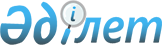 О внесении изменений в Единый перечень товаров, подлежащих ветеринарному контролю (надзору)Решение Совета Евразийской экономической комиссии от 22 февраля 2019 года № 11
      В соответствии с пунктом 1 статьи 58 Договора о Евразийском экономическом союзе от 29 мая 2014 года и пунктом 45 приложения № 1 к Регламенту работы Евразийской экономической комиссии, утвержденному Решением Высшего Евразийского экономического совета от 23 декабря 2014 г. № 98, Совет Евразийской экономической комиссии решил: 
      Внести в Единый перечень товаров, подлежащих ветеринарному контролю (надзору), утвержденный Решением Комиссии Таможенного союза от 18 июня 2010 г. № 317, следующие изменения:
      а) наименование графы первой изложить в следующей редакции:  
      "Код в соответствии с ТН ВЭД ЕАЭС";  
      б) после позиции с кодом 1605 ТН ВЭД ЕАЭС дополнить позициями следующего содержания:  
      в) позицию с кодом "из 2106" заменить позициями следующего содержания:
      2. Настоящее Решение вступает в силу по истечении 30 календарных дней с даты его официального опубликования. 
      Члены Совета Евразийской экономической комиссии:  
					© 2012. РГП на ПХВ «Институт законодательства и правовой информации Республики Казахстан» Министерства юстиции Республики Казахстан
				
из 1901 90 910 0 
Готовые пищевые продукты из сырья товарных позиций 0401 – 0404 ТН ВЭД ЕАЭС, не содержащие молочного жира или содержащие менее 1,5 мас.% молочного жира, кроме пищевых продуктов в виде порошка из сырья товарных позиций 0401 – 0404 ТН ВЭД ЕАЭС*
из 1901 90 990 0 
Готовые пищевые продукты из сырья товарных позиций 0401 – 0404 ТН ВЭД ЕАЭС, содержащие 1,5 мас.% молочного жира или более, кроме пищевых продуктов в виде порошка из сырья товарных позиций 0401 – 0404 ТН ВЭД ЕАЭС, в других позициях ТН ВЭД ЕАЭС не поименованные или не включенные в них* 
из 2106 90 920 0
Готовые пищевые продукты, содержащие растительные жиры или масла, с содержанием менее 1,5 мас.% молочного жира*
из 2106 90 980 4
Пригодные для употребления в пищу смеси или готовые продукты из животных или растительных жиров либо масел или их фракций, содержащие более 15 мас.% молочного жира* 
2106 90 980 5
Сырное фондю* 
из 2106 90 980 9
Готовые пищевые продукты с содержанием компонентов молока, в других позициях ТН ВЭД ЕАЭС не поименованные или не включенные в них* 
От Республики
Армения

От Республики
Беларусь

От Республики
Казахстан

От Кыргызской
Республики

От Российской
Федерации

М. Григорян

И. Петришенко

А. Мамин

Ж. Разаков

А. Силуанов
